מערך פעילות 4גיל הילדים: 4,5,6,7אופן העברת הפעילות (מליאה; קבוצתי; יחידני) קבוצה (6 ילדים)היחידה הלימודיתנושא: הרובוט קובומוקד יחידת ההוראה: המשך העמקת המושג הקונספטואלי של פונקציה וחזרה על פקודות חידוש במפגש: העמקה ביכולות הרובוט והניווט במרחבמושגים: פונקציה, חזרה, מסלולמקורות להכנת המפגשhttps://school.kubo.education/app/uploads/2021/02/KUBO-Coding-Quick-Start-Guide.pdf - מדריך להתחלה מהירהhttps://youtu.be/8CinJAyv8Ww - פונקציותהכנה למפגשוידוא שהרובוטים טעוניםהכנת מקום לעבודה עם הרובוטים – הרצפה או על שולחן גדול (יש לדאוג שהרובוט לא יפול בטעות)הכנת משטח העבודה של קובו על מקום העבודההמטרות במפגשהילדים יעמיקו ההיכרות את הרובוט.הילדים יחקרו וישתמשו ברובוט ככלי להדגמת קונספט הפונקציה.הילדים יוכלו להסביר לחברים מהי פונקציההילדים יסיקו מסקנות מתוך תהליך החקר שלהם בנוגע לרובוט.מטרות משנההילדים יתרגלו ויפנימו ידע קודם בנוגע לחזרה על פעולות קבועותהילדים יתרגלו חשיבה מחשובית ואלגוריתמיקה בקונספט הפונקציההילדים יקשרו את העבודה עם הרובוט לעולם האמיתימבנהמשוב עצמי לאחר המפגש (שלב זה נועד להקל על איש/ת החינוך לעקוב אחר התהליכים בלמידה ולדעת האם יש צורך בחזרה על שיעור זה או אחר).האם המטרות הושגו בעיניך?  פרט/י ________________________________________________________________________________________________________________________________________________________________________________________________אם היית מעבירה שוב את המפגש, מה היית משנה? ________________________________________________________________________________________________________________________________________________________________________________________________באילו קשיים נתקלת במפגש, וכיצד תתגברי עליהם בפעם הבאה? ________________________________________________________________________________________________________________________________________________________________________________________________הארות והערות לעצמי:________________________________________________________________________________________________________________________________________________________________________________________________________________________________________________________________דף מתוך יומן תיעודניתן להדפיס במספר העתקים על פי הצורך וליצור קלסר תיעוד עבור כל קבוצה על מנת לעקוב אחרי הלמידה והתאמת המשך מערכי השיעור לקבוצת הילדים באופן ספציפיקבוצה:  _________________________________שיעור מס' _______________________________תאריך: _____/_____/_____שמות הילדים:______________________________________________________________________________________________________________________________________________________________________________________________________תיעוד שיעור:________________________________________________________________________________________________________________________________________________________________________________________________________________________________________________________________________________________________________________________________________________________________________________________________________________________________________________________________________זמןמהלך המפגשתומךבמטרהשיקול דעתדידקטיאמצעי עזרפתיחה:קובו ממשיך לחקור את ביה"ס. פעילות 1 - בואו נעזור לו עם מסלול מוצלח מהקפטריה למגרש הכדורגל. שימו לב שבדיוק כמונו קובו לא יכול ללכת דרך קירות, גדרות ושאר מכשולים שבדרכו.יש יותר מדרך אחת אפשרית? למה בחרתם דווקא את הדרך הזו? באילו אבני מרצפת בחרתם?  אחרי שתוודאו שקובו מצליח לעקוב אחרי המסלול בהצלחה אל המגרש,הפכו את המסלול לפונקציה כדי שקובו יזכור תמיד את המסלול שבחרתם. מי זוכר מה זו פונקציה? איך קובו זוכר מסלולים? האם השיטה של קובו שונה מהדרך בה אתם זוכרים מסלולים?פתרון אפשרי: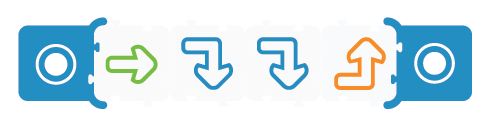 בחרו שני מסלולים אלטרנטיביים לזה שבחרתם ותכינו לקובו פונקציות עבורם.שימו לב שקובו מציג אור סגול כשהוא קורא את הפונקציה, כחול כשהוא מסיים לקרוא את הקוד שיצרתם שמרכיב את הפונקציה, וירוק כשהוא מריץ אותה.פתרון אפשרי: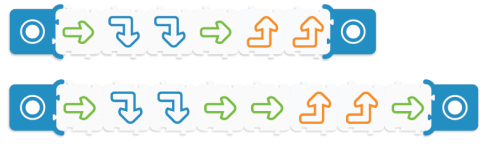 תרגול הקונספט של מגוון פונקציות להגשמת אותה מטרת על באמצעות הקלטת מגוון מסלולי פקודות ברובוט.הילדים ילמדו לשאול שאלות ולחקור  באופן חופשי באמצעות שימוש ברובוט מימוש הרעיונות שלהם.רובוט קובו טעון ומוכן לפעולה.מרחב עבודה מתאים הכולל את משטח העבודה של קובו. גוף:פעילות 1 – הילדים יתחלקו לזוגות, ויצרו מסלול כנדרש על גבי משטח הפעילות, ויריצו עליו את קובו.פעילות 2 – הילדים יצרו את הפונקציה שתואמת למסלול של פעילות 1.פעילות 3 –הילדים יצרו 2 פונקציות של מסלולים אלטרנטיביים ויבדקו אותן על המשטח עם קובו.תרגול בניית מסלולים ופונקציות ושימוש ברובוט.מעודד עבודת צוות ולמידת עמיתים.סיום:מפגש סיכום סביב שולחן בו כל ילד משתף מהי פונקציה להבנתו, איך הרגיש לתכנת את הרובוט, ומה הקושי העיקרי בהבנה מהי פונקציה. כל ילד ישתף אילו טעויות היו לו בתכנון המסלולים ואיך התמודד איתן.איש/אשת החינוך מעלה את הגילויים על הכתב.למידת עמיתים ושיתוף פורמלי.תהליך סיכום ביניים לחקר.שולחן, כסאות, דף וטושים על מנת להקל על הילדים ולשקף את תכנון המסלול האוטומטי שלהם בכל שלב של הדיון.יומן תיעוד.